СХВАЛЕНОРішення Комісії з регулювання азартних ігор та лотерей____ ___________ № __________ПРОЄКТ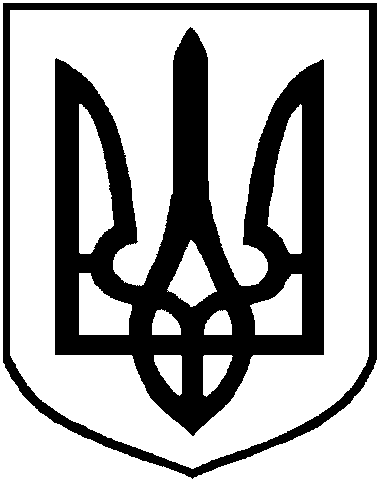 КОМІСІЯ з регулювання азартних ігор та лотерейРІШЕННЯ	Відповідно до пункту 4 частини тридцятої статті 7 Закону України «Про державне регулювання діяльності щодо організації та проведення азартних ігор», Положення про відомчі заохочувальні відзнаки, затвердженого Указом Президента України від 30 травня 2012 року № 365, абзацу третього  підпункту 1 пункту 4 та підпункту 4 пункту 20 Положення про Комісію з регулювання азартних ігор та лотерей, затвердженого постановою Кабінету Міністрів України від 23 вересня 2020 року № 891, Комісія з регулювання азартних ігор та лотерей вирішила:1. Затвердити Положення про відомчі заохочувальні відзнаки Комісії з регулювання азартних ігор та лотерей, що додається.2. Департаменту методології разом з департаментом юридичного забезпечення в установленому законодавством порядку забезпечити подання цього рішення на державну реєстрацію до Міністерства юстиції України.3. Департаменту документального забезпечення та організаційної роботи забезпечити оприлюднення цього рішення після його державної реєстрації.4. Це рішення набирає чинності з дня його офіційного опублікування.5. Контроль за виконанням цього рішення покласти на Голову КРАІЛ Рудого І.Т.Голова                                                                Іван РУДИЙЗгідно з чинним законодавством                                  Протокол № ______засіданнявідповідно до колегіального рішення КРАІЛ                      КРАІЛ від _______________________________________________________________________________________Київ          № _________________ Про затвердження Положення про відомчі заохочувальні відзнаки Комісії з регулювання азартних ігор та лотерей